                          CAMPBELLSVILLE UNIVERSITY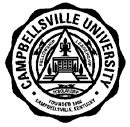  	COURSE SYLLABUS___PLEASE TYPE.                                                                                                                                                DATE  1/20/17ACADEMIC UNIT School of Education                                   FACULTY Dr. Carolyn GarrisonPlease check to indicate this courses has a service learning component. _____Discipline          Course #                   Title of Course                              Credit Hours                            Cross ReferenceED                     670                           Action Research Practicum I                    1.5___________________________________________TEXTBOOK      Required   X                Not RequiredAuthor: Hendricks, C. Title Improving Schools Through Action Research: A Reflective Practice  Approach, 3rd EdPublisher: Columbus, OH: Pearson.     Date of Publication: 2013  _______________________________________________________________________________________PLEASE ANSWER THE FOLLOWING QUESTIONS ON A SEPARATE SHEET OF PAPER AND ATTACH TO THIS FORM.DESCRIPTION OF COURSE: Develop a brief description of the course as it will appear in the Catalog.STUDENT LEARNING OBJECTIVES: List the student learning objectives for the course. Please relate these objectives to the mission and goals of the University and the Academic Unit. For general education courses, please indicate which student learning objectives address general education goals and the intended method of assessment. A minimum of four of the seven general education goals must be included.Example: Students will demonstrate their ability to compare and contrast two types of basket weaving. (Goal: Oral and Written Communication; Evidence:  research paper and class presentation)COURSE OUTLINE: Outline the topics/units that are to be taught.EVALUATION: How do you plan to determine the grade in the course? Please include grading scale.REQUIREMENTS:Examinations: State when tests are to be administered, including unit, mid-term, and final examinations.Reports: How many, length required, and what type (Oral, term and/or research, book critiques).Supplemental reading assignments or outside work required.Supplemental instruction aids: Audio visual aids, field trips, guest speakers, etc.BOOKLISTDEAN: Beverly Ennis	Date Copy Received      VICE PRESIDENT FOR ACADEMIC AFFAIRS	Date Copy ReceivedED 670-01: Action Research Project Practicum ISyllabusSpring 2017Bi-Weekly Chats: Tuesdays, 7:30GradesGrade Calculation: Total of 400 pts.Course AssignmentsAttendance, Participation and ProfessionalismClass Participation (KTS 6, 7, 8, 9)Class attendance will be checked initially and 2-3 times, unannounced, during chats.Students will be graded on their ability to ask pertinent questions and critically discuss issues related to the learning activities of the class (small and large group online discussions, study questions, and reflective writing assignments). Campbellsville University’s Online Attendance PolicyBi-term and 8 week terms:  Online students must participate weekly as defined by the professor in the syllabus. After 1 week (12.5%, 1/8th of the scheduled classes) without contact the student will be issued an official warning. After the second week (25%, 1/4th of the scheduled class) without contact the student would fail the course and a WA would be recorded. Please notify the professor if you will be absent. During the last class, students will report on implementation of their MARP.Class Participation (KTS 6, 7, 8, 9)Class attendance will be checked initially and 2-3 times, unannounced, during chats.Students will be graded on their ability to ask pertinent questions and critically discuss issues related to the learning activities of the class (small and large group online discussions, study questions, and reflective writing assignments). Students must contribute to class discussions a minimum of five times orally and in writing.During the last class, students will report on implementation of their MARP.The professor will plan to respond to any emails from you within 24 hours except on weekends. Students are expected to activate their CU email accounts for this course and check it daily. All correspondence from the professors occurs through the CU email. All feedback and grades for assignments will be posted on MoodleCommunication Methods: Netiquette Communication during and outside of class will be primarily online; therefore, it is important that class members practice Netiquette—the rules for polite and effective online communication. Some important rules to keep in mind as you participate in the online class sessions are: Keep your microphone muted when you are not speaking. This will keep distracting background noise to a minimum and also eliminate echoing when other classmates are speaking. Do not make comments in the chat box while the professor or other students are speaking during class. It is distracting to the speaker and other students. All comments in the chat box must be course related; no personal conversations should occur during chat time.Some important rules to keep in mind as you participate in the discussion forums and online chat are: Be friendly and positive. In online communication, it is not possible to view facial expressions and body language or to hear the tone and volume of the voice, so messages may be misinterpreted. Avoid using sarcasm, and make sure humor is “G” rated and appropriate for all audiences. Profanity will not be tolerated. Avoid using slang. Do not type in all capital letters—it appears that you are yelling at your audience. Be professional. Avoid using smiley faces and other emoticons in responses. Do not use abbreviations used in text messages. When communicating with your professor in email remember to include your name and course number/section. Also, make sure your name is on any assignment that you submit.Submission of Written AssignmentsFormat? Assignments are to be typed in double space format using 12 point Times New Roman font and saved in .doc, .docx, or .pdf format. PLEASE DO NOT SUBMIT MAC DOCUMENTS AS I CANNOT OPEN THEM. Please save your documents in the following format: Last name.First name Initial.Week.Assignment, for example, Garrison.C.Week1.Philosophy. Margins should be no less than one inch on all sides. Please include name, course, assignment title, and date in top right corner of first page and include last name as a header of the following pages. Where? Assignments need to be uploaded to Moodle. Emails with attachments are often blocked by the CU firewall. See syllabus schedule of activities for specific information on assignment submissions. When? Discussion Forum responses are due by midnight on announced due dates. Initial responses to discussion forum topics are due by Friday midnight and responses to two classmates by Saturday midnight every week. All other written work is due by Sunday midnight. Late Assignments: Graduate students can expect to lose 5 points for each day an assignment is late. Assignments are due on the due date even if absent. After one week, assignments will not be accepted and a grade of zero will be given for missing work. PLEASE DO NOT ASK FOR EXTRA CREDIT OPPORTUNITIES; DO YOUR BEST ON ALL ASSIGNMENTS DURING THE TERM.FIELD HOURSStudents are required to document at least three hours of field experience, associated with implementation of the MARP.This involves submission of the field voucher and reflections.Discussion Forums:Initial posts are due by Friday midnight; responses to peers due by Saturday midnight.Participation in discussion forums includes an initial response to the discussion forum prompt provided by the professor and responding to a minimum of two other classmates’ responses per discussion forum.Discussion forums are based on readings for the course and are designed to begin the conversation about the course content for the week. They prepare students for the activities and assignments for the week, so it is crucial for the class that they are completed during the week they are assigned. Late Responses: For this reason, students will not receive credit for discussion forums that are completed late for any reason. When you complete your forums late, not only are you not prepared for class that week, but you are impacting how prepared your fellow classmates are as well. If you choose to put your forums off until the last minute and an emergency arises, an extension will not be granted. Samples of 4 point initial responses and 3 point responses to peers are available on the course outline. Forum responses will be evaluated using the following criteria. Total points awarded for forums-10 weekly: Rubric for Discussion ForumsInitial ResponseRubric for Discussion ForumResponse to Peer(You must respond to two peer initial responses per discussion forum) 3 points eachTotal: 6 pointsDisposition AssessmentDispositions in teacher education preparation refer to behaviors and attributes while interacting on campus, online, and in clinical experiences with students, families, colleagues, communities, and faculty. Such dispositions are necessary to the empowerment for learning process stemming from the School of Education mission, conceptual framework, state codes of ethics, and national standards. Campbellsville University’s educator preparation program strives to lead candidates in the self- efficacy process of recognizing when their own dispositions shall be developed in the Pre-Professional Growth Plan (PPGP).Candidates (CU students) will be become familiar with and commit to the Codes of Ethics for Professional Educators which delineates behaviors for teachers related to students, parents and colleagues. In addition, candidates must adhere to the CU Computer Resource Acceptable Use Policy that includes posting information, videos, pictures, etc. that infringe on copyright laws or is deemed inappropriate by the mission of CU and the School of Education (ST Handbook). This includes both on campus and off campus activities. Although the unit has adopted a “Disposition Recommendation” form for general use, it is understood that dispositions are also evaluated during instructional opportunities through field and clinical experiences and regular course opportunities. All disposition data are collected and filed in the student’s School of Education file.CU Philosophy of Behavior was founded with the goal of providing a quality education along with Christian values. Learning takes place guided by Christ-like concern and behavior on campus and online. A student whose conduct violates stated behavioral expectations faces specific disciplinary sanctions.Incomplete StatementA grade of “I” is assigned to a student when the course requirements are not completed due to illness, accident, death in the immediate family, or other verifiable, extenuating circumstances. The course requirements to change the “I”; grade must be completed within 12 months from the time awarded. It is the student’s responsibility to complete requirements within the 12 month period. It is the professor’s responsibility to change the grade by filling out the proper forms in the Office of Student Records. Communication RequirementStudents are expected to activate and regularly use the university provided email domain studentname@students.campbellsville.edu ) for all email communication for this class.Disability StatementCampbellsville University is committed to reasonable accommodations for students who have documented learning and physical disabilities, as well as medical and emotional conditions. If you have a documented disability or condition of this nature, you may be eligible for disability services. Documentation must be from a licensed professional and current in terms of assessment. Please contact the Director of Disability Services at (270) 789-5450 to inquire about services. Campus Security: Cell Phone: (270) 403-3611; Office: (270) 789-5556 Title IX StatementCampbellsville University and its faculty are committed to assuring a safe and productive educational environment for all students. In order to meet this commitment and to comply with Title IX of the Education Amendments of 1972 and guidance from the Office for Civil Rights, the University requires all responsible employees, which includes faculty members, to report incidents of sexual misconduct shared by students to the University's Title IX Coordinator. Title IX Coordinator: Terry VanMeter 1 University Drive UPO Box 944 Administration Office 8A Phone – 270-789-5016 Email – twvanmeter@campbellsville.edu Information regarding the reporting of sexual violence and the resources that are available to victims of sexual violence is set forth at: www.campbellsville.edu/titleIX Academic Integrity/Plagiarism Campbellsville University’s policy on Academic Integrity states: “Each person has the privilege and responsibility to develop one’s learning abilities, knowledge base, and practical skills. We value behavior that leads a student to take credit for one’s own academic accomplishments and to give credit to others’ contributions to one’s course work. These values can be violated by academic dishonesty and fraud.” (2015-17 Bulletin Catalog)Plagiarism and cheating are examples of academic dishonesty and fraud and neither will be tolerated in this course. Plagiarism is quoting or paraphrasing a phrase, a sentence, sentences, or significant amounts of text from a web or print source, without using quotation marks and without a citation. The plagiarist submits the work for credit in a class as part of the requirements for that class. Examples of cheating include cheating on a test (copying off someone else’s paper) or an assignment (e.g., development of a lesson plan) and submitting the work as your own.If a student commits plagiarism or cheats in this course, the professor will decide on one of two penalties: (a) an F on that assignment or (b) an F in the course. The student’s Dean and the Vice-President for Academic Affairs will be notified of either consequence.  Recommended ResourcesCalhoun, E.F. (1994). How to use action research in the self-renewing school. Alexandria, VA: ASCD.Daniel, D., Fauske, P., Galeno, P., & Mael, D. (2001). Take charge of your writing: Discovering writing through self-	assessment. Boston: Houghton Mifflin.Ehrens, B., Ehrens, T., & Proly, J. (2009). Response to intervention: An action guide for school leaders.  Alendandria, 	VA: Educational Research Service.Glantz, J. (2003). Action research: An educational leader’s guide to school improvement. Norwood, MA: 	Christopher-Gordon Publishers, Inc.Johnson, A. (2007). A short guide to action research. Upper Saddle River, NJ: Pearson.Rossman, G.B., & Rallis, S.F. (2003). Learning in the field: An introduction to qualitative research. Thousand Oaks, 	CA: Sage Publications.Schmuck, R. (2006). Practical action research for change. Arlington Heights, IL: Skylight.Useful websites:www.campbellsville.eduwww.education.ky.gov (Kentucky Department of Education)www.rtinetwork.org (Response to Intervention Action Network)Tentative Course Schedule/TopicsDr. Carol Garrison, ProfessorOffice:               EB 101, UPO 867Office Hours:   As needed, virtualOffice Phone:   270 789-5284					               E-MAIL:          cagarrison@campbellsville.edu 		                            Office Hours:	Posted CU Security:    Office: 270 789-5555; Cell Phone:  270 403-3611Conceptual Framework of Teacher Education:THEME: “EMPOWERMENT FOR LEARNING”Empowerment processes:Content, process and self-efficacy Model: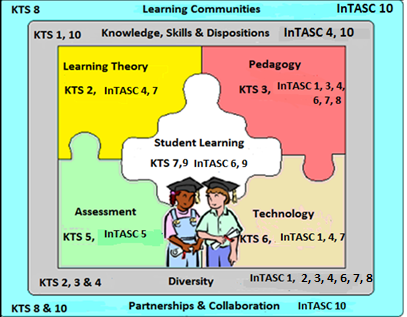 Required Text:Hendricks, C. (2013). Improving Schools Through Action Research: A Reflective Practice Approach, 3rd Ed.          Columbus, OH: Pearson. Course DescriptionThe action research project is the heart of the work in the Campbellsville University TL/MAE/MASE program. Practicum I builds upon knowledge gained in ED 655/SED 605 in which a variety of research methods are explored with a focus on action research. In this practicum, the action research project is developed, refined, and implemented. This form of self-reflective inquiry, directed by the teacher regarding his/her own practice, may require adjustments as planning is implemented. The practice of regular reflection via an action research journal and online discussion boards continue, feedback is provided, and the reflective writing is analyzed. Research timelines are reviewed, updated, and adjusted. A review of scholarly review is written and plan for reporting results is developed and added to the research timeline. Appropriate tables, charts and graphs supporting the research study are constructed. Ethical considerations of these research projects are reviewed again and are carefully assessed with regard to how they may be utilized in educational decision-making. The Teacher Leader Professional Growth Plan is reviewed upon with progress reported via collegial discussions and reflections.Course ObjectivesStudents will demonstrate an understanding of Kentucky Teacher Standards (KTS) Advanced-Level Performance:1.1 Communicates an in-depth understanding of concepts, processes, and knowledge in ways that contribute to the learning of all students.1.3 Consistently uses instructional strategies that are appropriate for content and contribute to the learning of all students.2.1 Develops challenging and appropriate learning objectives that are aligned with local/state/national standards and are based on students’ needs, interests, and abilities.2.3 Develops well-designed assessments that align with learning objectives, guide instruction, and measure learning results.4.1 Consistently provides a well-planned sequence of appropriate instructional strategies that actively engage students in meeting learning objectives.5.1 Consistently uses student baseline data from appropriate pre-assessments to promote learning of all students.5.2 Uses appropriate formative assessments to determine student progress, guide instruction, and provide feedback to students.5.3 Consistently uses appropriate summative assessments aligned with the learning objectives to measure student achievement.5.4 Describes, analyzes, and evaluates student performance data to determine student progress, identify differences among student groups, and inform instructional practice.6.1 Uses appropriate technology to design and plan instruction, supports and extends learning of all students.6.4 Uses technology to assess student learning, manage assessment data, and communicate results to appropriate stakeholders.7.1 Uses formative and summative performance data to determine the learning needs of all students.7.2 Uses performance data to conduct an in-depth analysis and evaluation of instructional practices to inform future teaching.8.4 Uses appropriate student performance data to describe, analyze, and evaluate the impact of the collaborative activities on student learning and to identify next steps.9.4 Shows clear evidence of the impact of professional growth activities on instructional effectiveness and student learning.Course Alignment with Professional StandardsCouncil for Accreditation of Educator Programs (CAEP)Standard 1 Content and Pedagogical KnowledgeStandard 2 Clinical Partnerships and PracticeKentucky Teacher Standards (KTS)1.1 Communicates an in-depth understanding of concepts, processes, and knowledge in ways that contribute to the learning of all students.1.3 Consistently uses instructional strategies that are appropriate for content and contribute to the learning of all students.2.1 Develops challenging and appropriate learning objectives that are aligned with local/state/national standards and are based on students’ needs, interests, and abilities.2.3 Develops well-designed assessments that align with learning objectives, guide instruction, and measure learning results.4.1 Consistently provides a well-planned sequence of appropriate instructional strategies that actively engage students in meeting learning objectives.5.1 Consistently uses student baseline data from appropriate pre-assessments to promote learning of all students.5.2 Uses appropriate formative assessments to determine student progress, guide instruction, and provide feedback to students.5.3 Consistently uses appropriate summative assessments aligned with the learning objectives to measure student achievement.5.4 Describes, analyzes, and evaluates student performance data to determine student progress, identify differences among student groups, and inform instructional practice.6.1 Uses appropriate technology to design and plan instruction, supports and extends learning of all students.6.4 Uses technology to assess student learning, manage assessment data, and communicate results to appropriate stakeholders.7.1 Uses formative and summative performance data to determine the learning needs of all students.7.2 Uses performance data to conduct an in-depth analysis and evaluation of instructional practices to inform future teaching.8.4 Uses appropriate student performance data to describe, analyze, and evaluate the impact of the collaborative activities on student learning and to identify next steps.9.4 Shows clear evidence of the impact of professional growth activities on instructional effectiveness and student learning.Teacher Professional Growth and Effectiveness Standards (TPGES)Domain 1 Planning and PreparationDomain 2 Classroom EnvironmentDomain 3 InstructionDomain 4 Professional ResponsibilitiesInterstate Teacher Assessment and Support Consortium (InTASC)InTASC 1  Learner DevelopmentInTASC 2  Learner DifferencesInTASC 3  Learning EnvironmentsInTASC 4  Content KnowledgeInTASC 5 Application of ContentInTASC 6  AssessmentInTASC 7  Planning for InstructionInTASK 8  Instructional StrategiesInTASC 9  Professional Learning and Ethical PracticeInTASC 10  Leadership and CollaborationKTS Diversity Proficiencies:KTS 3.3 Values and supports student diversity and addresses individual needs.KTS 4.2 Implements instruction based on diverse student needs and assessment data.KTS 5.4 Describes, analyzes, and evaluates students’ performance data to determine progress of                         individuals and identify differences in progress among student groups.Students will demonstrate an understanding of Kentucky Core Assessment Standards and College Readiness Standards:Students will use the appropriate Kentucky Core Assessment Standards in designing learning goals         and objectives and assessments based on their own content areas.International Literacy Standards (ILS)Standard 2 Curriculum and InstructionStandard 3 Assessment and EvaluationStandard 4 DiversityStandard 5 Literate EnvironmentCourse ObjectivesDue DateAssignment           Point ValueWeeklyClass Participation (5 chats)                      50WeeklyDiscussion Forums (9 Forums)                      90October 30Field Hours Assignment                      30PendingFirst/Revised Draft of Section 2: Scholarly Background/Turnitin Score (less than 15%)                   100Revision of Sections 1 and 3Revisions based on feedback from previous professor                   100November Methodology Section of MARP                     100Last ChatReport on Implementation                     30Total                  500PercentagePointsGrade92 -100%460-500 A82 -  91%410-459B72  - 81%360-409C65 – 71%325-359D65% or below<325FCategory 4 4 3 3 3 2 2 1 1 General Assignment All topics introduced in the prompt are fully addressed. All topics introduced in the prompt are fully addressed. All topics introduced in the prompt are addressed. All topics introduced in the prompt are addressed. All topics introduced in the prompt are addressed. Some topics introduced in the prompt are addressed. Some topics introduced in the prompt are addressed. The prompt is not addressed in the response. The prompt is not addressed in the response. Length More than 10 complex sentences.More than 10 complex sentences.7-10 complex sentences 7-10 complex sentences 7-10 complex sentences 4-6 sentences. 4-6 sentences. 1-3 sentences 1-3 sentences Support Support Arguments and/or statements are logical and supported by information from the text and articles. Arguments and/or statements are logical and supported by information from the text and articles. Arguments and/or statements are logical but made with little or loose support from the text and articles. Arguments and/or statements are logical but made with little or loose support from the text and articles. Arguments and/or statements are logical but made with little or loose support from the text and articles. Arguments and/or statements are logical but not supported. Arguments and/or statements are logical but not supported. Arguments and/or statements are not logical. Arguments and/or statements are not logical. Connections Connections Response makes clear connections to current or past experiences in the classroom, school, or political environment. Response makes clear connections to current or past experiences in the classroom, school, or political environment. Response makes loose connections to current or past experiences in the classroom, school, or political environment. Response makes loose connections to current or past experiences in the classroom, school, or political environment. Response makes loose connections to current or past experiences in the classroom, school, or political environment. Response makes little real life connection. Response makes little real life connection. No attempt is made to connect prompt to real life situations. No attempt is made to connect prompt to real life situations. Mechanics TOTAL POSSIBLE:         20 pts.Mechanics TOTAL POSSIBLE:         20 pts.Response is free from grammatical, spelling, or punctuation errors. Response is free from grammatical, spelling, or punctuation errors. A few grammar, spelling, or punctuation errors exist, but they do not impact the understanding of the reader. A few grammar, spelling, or punctuation errors exist, but they do not impact the understanding of the reader. A few grammar, spelling, or punctuation errors exist, but they do not impact the understanding of the reader. Several grammar, spelling, and punctuation errors exist. Several grammar, spelling, and punctuation errors exist. Grammar, spelling, and punctuation errors impede the understanding of the reader.Grammar, spelling, and punctuation errors impede the understanding of the reader.Category 3 3 2 2 1 1 General Assignment Response provides constructive criticism or information. Response provides constructive criticism or information. Response provides no constructive criticism and demonstrates little understanding of the content.Response provides no constructive criticism and demonstrates little understanding of the content.Student does not respond to the initial response or the response is inappropriate.Student does not respond to the initial response or the response is inappropriate.Length Length More than 5                complex sentences. 3-5 complex  sentences. 1-2 sentences. 1-2 sentences. WeekUpdate for G5FocusReading Assignment/ Primary AssignmentsWeek 1Aug. 29-Sept. 4Chat 1Tuesday, 7:30Online meetings will discuss readings and reflective journalOrientation, Syllabus, Course Materials, Requirements, and AssignmentsIRBReview of Action Research ProcessSharing of personal progress and project objectives/interestsDiscussion ForumRead Chapter 3, Hendricks TextIRB Document ApprovalBegin implementing studyWeek 2Sept. 5-11No ChatAction research topic/area of focusDiscussion ForumHendricks, Chapter 3 Week 3Sept. 12-18Chat 2Tuesday, 7:30Online ClassroomDiscussion ForumRead Chapter 5, Hendricks Text (Collecting Data)Revisions of Sections 1 and 3Draft of Section 2, Review of Scholarly LiteratureWeek 4Sept. 19-25No ChatData CollectionDiscussion ForumChapter. 5, HendricksWeek 5Sept. 26-Oct. 2Chat 3Tuesday, 7:30Online ClassroomPlan for reporting research/discussed/developedDiscussion ForumData collection considerationsRead Chapter 7 of Hendricks text (Data Analysis)Week 6Oct. 3-9No ChatResearchDiscussion ForumReview Chapter 7 of HendricksPost area of focus, variables, and research question in discussion forumWeek 7Oct. 10-16Chat 4Tuesday, 7:30Online ClassroomPlan for reporting research discussed/developedDiscussion ForumSecond Draft of Sections 1-3, Appendices Post description of intervention/innovation technique, timeline, and resources in discussion forumField Hours Summary DueWeek 8Oct. 17-22ChatDiscussion ForumReports: Implementation of Action Research Discussion ForumActions/Revisions Required Before ED 675Introduction, Background and Methodology  DuePlan for Analyzing DataCourse Wrap Up